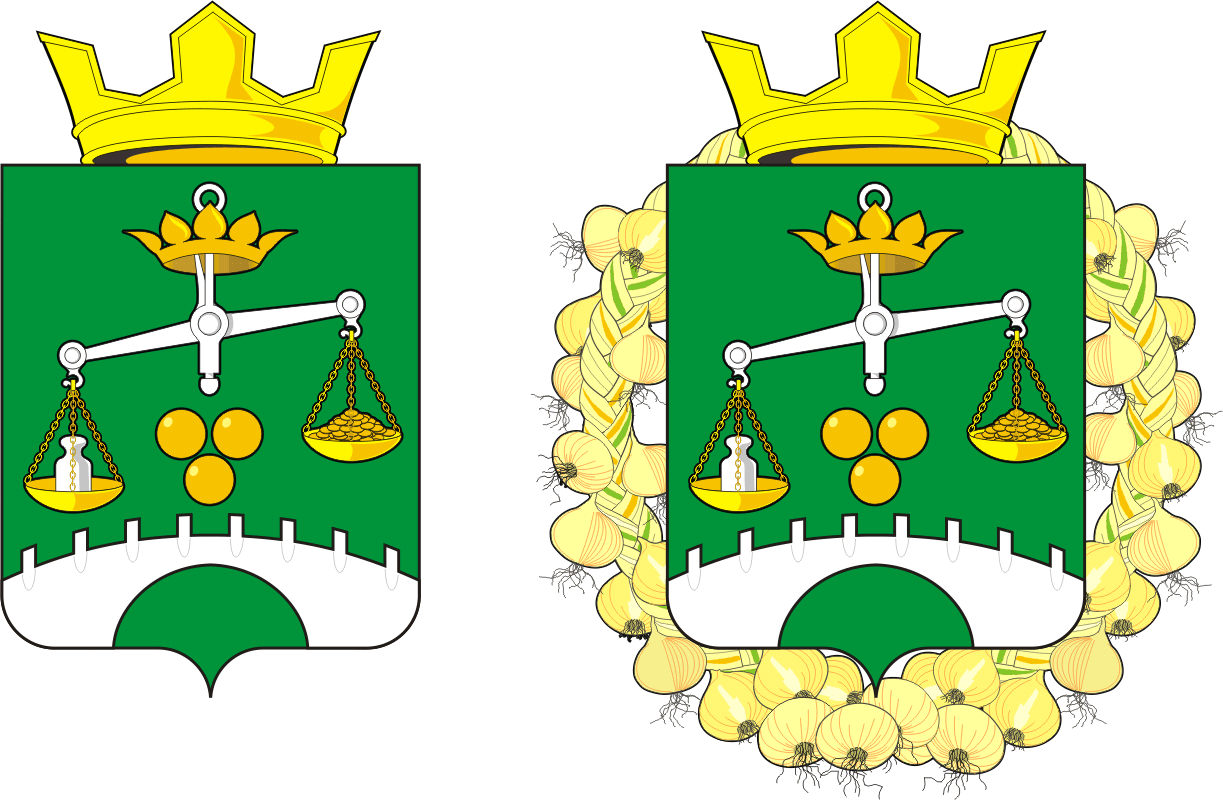 АДМИНИСТРАЦИЯ ПЕТРОВСКОГО СЕЛЬСОВЕТАСАРАКТАШСКОГО РАЙОНА ОРЕНБУРГСКОЙ ОБЛАСТИП О С Т А Н О В Л Е Н И Е____________________________________________________________________16.04.2021                            с. Петровское                                        № 24-1-пОб утверждении отчета об исполнении местного бюджета за 1 квартал 2021 годаВ соответствии с пунктом 5 статьи 264.2 Бюджетного кодекса Российской Федерации и статьей 48 Положения о бюджетном процессе в муниципальном образовании Петровский сельсовет, утвержденном решением Совета депутатов Петровского сельсовета от 12.03.2019  № 1371. Утвердить отчет об исполнении местного бюджета за 1 квартал2021 года по доходам в сумме 1 595 467,14руб., по расходам 2 063 500,92руб., с превышением  расходов над доходами в сумме 468 033,78 руб. с показателями:- Доходы местного бюджета за 1 квартал 2021 года по кодам классификации доходов бюджетов согласно приложению № 1;- Расходы местного бюджета за 1 квартал 2021 по разделам, подразделам классификации расходов бюджетов согласно приложению № 2;- Источники финансирования дефицита бюджета за 1 квартал 2021 года по группам, подгруппам классификации источников финансирования дефицитов бюджетов и группам классификации операций сектора государственного управления согласно приложению № 3.2. Специалисту 1 категории муниципального образования Петровский сельсовет (Шипиловой О.А.) направить отчет об исполнении местного бюджета за 1 квартал 2021 в Совет депутатов Петровского сельсовета .3. Обнародовать настоящее постановление и разместить на официальном сайте муниципального образования Петровский сельсовет.4. Контроль за исполнением настоящего постановления оставляю за собой.5. Постановление вступает в силу после подписанияГлава администрации:МО Петровский сельсовет                        А.А.БарсуковРазослано: прокурору района,  Совет депутатов, в бухгалтерию, в дело.Приложение № 1к постановлению администрации Петровского  сельсовета от16 .04.2021 № 24-1- пДоходы местного бюджета за 1 квартал 2021 года по кодам классификации доходов бюджетовПриложение № 2к постановлению администрации Петровского  сельсовета от 16 .04.2021 № 24-1  -пРасходы местного бюджета за 2 квартал 2021 года по разделам, подразделам классификации расходов бюджетовПриложение № 3к постановлению администрации Петровского сельсовета от 16 .04.2021 № 24-1 -пИсточники финансирования дефицита бюджета за 2 квартал 2021 года по группам подгруппам классификации источников финансирования дефицитов бюджетов и группам классификации операций сектора государственного управленияНаименование показателяКод дохода по бюджетной классификацииУтвержденные бюджетные назначенияИсполнено	%исполнения1234Доходы бюджета - всегоX5856300,002595467,14	49,58в том числе:НАЛОГОВЫЕ И НЕНАЛОГОВЫЕ ДОХОДЫ000 100000000000000002 313 000,00555 567,14	44,21НАЛОГИ НА ПРИБЫЛЬ, ДОХОДЫ000 10100000000000000720 000,00123 029,25	39,79Налог на доходы физических лиц000 10102000010000110720 000,00123 029,25Налог на доходы физических лиц с доходов, источником которых является налоговый агент, за исключением доходов, в отношении которых исчисление и уплата налога осуществляются в соответствии со статьями 227, 227.1 и 228 Налогового кодекса Российской Федерации000 10102010010000110719 000,00121 751,55Налог на доходы физических лиц с доходов, источником которых является налоговый агент182 10102010011000110719 000,00121 751,55Налог на доходы физических лиц с доходов, полученных физическими лицами в соответствии  со  статьей 228  Налогового кодекса Российской Федерации182 101020300100001101000,001 277,70Налог на доходы физических лиц с доходов, полученных физическими лицами в соответствии  со  статьей 228  Налогового кодекса Российской Федерации (сумма платежа (перерасчеты , недоимка и задолженность по соответствующему платежу , в том числе по отмененному )182 101020300110001101000,001 277,70НАЛОГИ НА ТОВАРЫ (РАБОТЫ, УСЛУГИ), РЕАЛИЗУЕМЫЕ НА ТЕРРИТОРИИ РОССИЙСКОЙ ФЕДЕРАЦИИ000 10300000000000000704 000,00158 100,5347,12Акцизы по подакцизным товарам (продукции), производимым на территории Российской Федерации000 10302000010000110704 000,00158 100,53Доходы от уплаты акцизов на дизельное топливо, подлежащие распределению между бюджетами субъектов Российской Федерации и местными бюджетами с учетом установленных дифференцированных нормативов отчислений в местные бюджеты000 10302230010000110323 000,0070 952,7046,44Доходы от уплаты акцизов на дизельное топливо, подлежащие распределению между бюджетами субъектов Российской Федерации и местными бюджетами с учетом установленных дифференцированных нормативов отчислений в местные бюджеты (по нормативам, установленным Федеральным законом о федеральном бюджете в целях формирования дорожных фондов субъектов Российской Федерации)100 10302231010000110323 000,0070 952,70Доходы от уплаты акцизов на моторные масла для дизельных и (или) карбюраторных (инжекторных) двигателей, подлежащие распределению между бюджетами субъектов Российской Федерации и местными бюджетами с учетом установленных дифференцированных нормативов отчислений в местные бюджеты000 103022400100001102 000,00497 ,6356,50Доходы от уплаты акцизов на моторные масла для дизельных и (или) карбюраторных (инжекторных) двигателей, подлежащие распределению между бюджетами субъектов Российской Федерации и местными бюджетами с учетом установленных дифференцированных нормативов отчислений в местные бюджеты (по нормативам, установленным Федеральным законом о федеральном бюджете в целях формирования дорожных фондов субъектов Российской Федерации)100 103022410100001102 000,00497,63Доходы от уплаты акцизов на автомобильный бензин, подлежащие распределению между бюджетами субъектов Российской Федерации и местными бюджетами с учетом установленных дифференцированных нормативов отчислений в местные бюджеты000 10302250010000110425 000,0099 321,8749,08Доходы от уплаты акцизов на автомобильный бензин, подлежащие распределению между бюджетами субъектов Российской Федерации и местными бюджетами с учетом установленных дифференцированных нормативов отчислений в местные бюджеты (по нормативам, установленным Федеральным законом о федеральном бюджете в целях формирования дорожных фондов субъектов Российской Федерации)100 10302251010000110425 000,0099 321,87Доходы от уплаты акцизов на прямогонный бензин, подлежащие распределению между бюджетами субъектов Российской Федерации и местными бюджетами с учетом установленных дифференцированных нормативов отчислений в местные бюджеты000 10302260010000110-46 000,00-12 671,6760,87Доходы от уплаты акцизов на прямогонный бензин, подлежащие распределению между бюджетами субъектов Российской Федерации и местными бюджетами с учетом установленных дифференцированных нормативов отчислений в местные бюджеты (по нормативам, установленным Федеральным законом о федеральном бюджете в целях формирования дорожных фондов субъектов Российской Федерации)100 10302261010000110-46 000,00- 12 671,67НАЛОГИ НА СОВОКУПНЫЙ ДОХОД000 10500000000000000140 000,00226 341,50198,0Налог, взимаемый в связи с применением упрощенной системы налогообложения000 1050100000000011040 000,001 740,0087,75Налог, взимаемый с налогоплательщиков, выбравших в качестве объекта налогообложения доходы000 1050101001000011040 000,001 740,00Налог, взимаемый с налогоплательщиков, выбравших в качестве объекта налогообложения доходы000 1050101101100011040 000,001 740,0088,04Единый сельскохозяйственный налог000 10503000010000110100 000,00224 601,50241,3Единый сельскохозяйственный налог000 10503010010000110100 000,00224 601,50Единый сельскохозяйственный налог (сумма платежа (перерасчеты, недоимка и задолженность по соответствующему платежу, в том числе по отмененному)182 10503010011000110100 000,00224 601,50НАЛОГИ НА ИМУЩЕСТВО000 10600000000000000749 000,0043 095,868.86Налог на имущество физических лиц000 10601000000000110103 000,00441,663.40Налог на имущество физических лиц, взимаемый по ставкам, применяемым к объектам налогообложения, расположенным в границах сельских поселений000 10601030100000110103 000,00441,66Налог на имущество физических лиц ,взимаемый по ставкам ,применяемых к объектам налогообложения, расположенных в границах поселений182 10601030101000110103 000,00434,003.34Налог на имущество физических лиц ,взимаемый по ставкам, применяемый к объектам налогообложения, расположенным в границах сельских поселений (пени по соответствующему платежу)182 106010301021001100,007,66Земельный налог000 10606000000000110646 000,0042 654,20	9.73Земельный налог с организаций000 106060300000001100,0014 504,00Земельный налог с организаций, обладающих земельным участком, расположенным в границах сельских поселений000 106060331000001100,0014 504,00Земельный налог с организаций, обладающих земельным участком, расположенным в границах сельских поселений (сумма платежа (перерасчеты, недоимка и задолженность по соответствующему платежу, в том числе по отмененному)182 106060331010001100,0014 504,00Земельный налог с физических лиц000 10606040000000110646 000,0028 150,20	5.28Земельный налог с физических лиц, обладающих земельным участком, расположенным в границах сельских поселений000 10606043100000110646 000,0028 150,20Земельный налог с физических лиц, обладающих земельным участком, расположенным в границах сельских поселений (сумма платежа (перерасчеты, недоимка и задолженность по соответствующему платежу, в том числе по отмененному)182 10606043101000110646 000,0028 150,205.15Земельный налог с физических лиц, обладающих земельным участком, расположенным в границах сельских поселений (перерасчеты, недоимка и задолженность)182 106060431021001100,00155,11ШТРАФЫ, САНКЦИИ, ВОЗМЕЩЕНИЕ УЩЕРБА000 116000000000000000,005000,00Административные штрафы, установленные Кодексом Российской Федерации об административных правонарушениях000 116010000000001400,005000,00Административные штрафы, установленные главой 7 Кодекса Российской Федерации об административных правонарушениях, за административные правонарушения в области охраны собственности000 116010700100001400,005000,00Административные штрафы, установленные главой 7 Кодекса Российской Федерации об административных правонарушениях, за административные правонарушения в области охраны собственности, выявленные должностными лицами органов муниципального контроля000 116010740100001400,005000,00БЕЗВОЗМЕЗДНЫЕ ПОСТУПЛЕНИЯ000 200000000000000003 543 300,001039 900,00	53.08БЕЗВОЗМЕЗДНЫЕ ПОСТУПЛЕНИЯ ОТ ДРУГИХ БЮДЖЕТОВ БЮДЖЕТНОЙ СИСТЕМЫ РОССИЙСКОЙ ФЕДЕРАЦИИ000 202000000000000003508300,001004 900,0052.62Дотации бюджетам бюджетной системы Российской Федерации000 202100000000001503306600,00879 700,0051.27Дотации  на выравнивание бюджетной обеспеченности000 202150010000001503302000,00875 100,0051.20Дотации бюджетам сельских поселений на выравнивание бюджетной обеспеченности из бюджета субъекта Российской Федерации133 202150011000001503302000,00875 100,00Дотации на выравнивание бюджетной обеспеченности из бюджетов муниципальных районов, городских округов с внутригородским делением000 202160010000001504600,004600,00100Дотации бюджетам сельских поселений на выравнивание бюджетной обеспеченности из бюджетов муниципальных районов133 202160011000001504600,004600,00Субвенции бюджетам бюджетной системы Российской Федерации000 20230000000000150102000,0025 500,00	50Субвенции бюджетам на осуществление первичного воинского учета на территориях, где отсутствуют военные комиссариаты000 20235118000000150102000,0025 500,00Субвенции бюджетам сельских поселений на осуществление первичного воинского учета на территориях, где отсутствуют военные комиссариаты133 20235118100000150102000,0025 500,00Иные межбюджетные трансферты000 2024000000000015099700,0099700,00100Прочие межбюджетные трансферты, передаваемые бюджетам000 2024999900000015099700,0099700,00Прочие межбюджетные трансферты, передаваемые бюджетам сельских поселений000 2024999910000015099700,0099700,00БЕЗВОЗМЕЗДНЫЕ ПОСТУПЛЕНИЯ ОТ НЕГОСУДАРСТВЕННЫХ ОРГАНИЗАЦИЙ000 2040000000000000035 000,0035 000,00100Безвозмездные поступления от негосударственных организаций в бюджеты сельских поселений000 2040500010000015035 000,0035 000,00Прочие безвозмездные поступления от негосударственных организаций в бюджеты сельских поселений133 2040509910000015035 000,0035 000,00Наименование показателяКод расхода по бюджетной классификацииУтвержденные бюджетные назначенияИсполнено% исполнения12345Расходы бюджета - всегоX6404500,722063500,9232,22в том числе:ОБЩЕГОСУДАРСТВЕННЫЕ ВОПРОСЫ000 0100 0000000000 0002732511,55888914,2332,53Функционирование высшего должностного лица субъекта Российской Федерации и муниципального образования000 0102 0000000000 000767248,80191 813,20Муниципальная программа "Реализация муниципальной политики на территории муниципального образования Петровский сельсовет Саракташского района Оренбургской области на 2017-2024 годы"000 0102 6300000000 000767248,80191 813,20Подпрограмма "Осуществление деятельности аппарата управления администрации муниципального образования Петровский сельсовет"000 0102 6310000000 000767248,80191 813,20Глава муниципального образования000 0102 6310010010 000767248,80191 813,20Расходы на выплаты персоналу в целях обеспечения выполнения функций государственными (муниципальными) органами, казенными учреждениями, органами управления государственными внебюджетными фондами000 0102 6310010010 100767248,80191813,20Расходы на выплаты персоналу государственных (муниципальных) органов000 0102 6310010010 120767248,80191813,2025,00Фонд оплаты труда государственных (муниципальных) органов133 0102 6310010010 121589284,80147321,20Взносы по обязательному социальному страхованию на выплаты денежного содержания и иные выплаты работникам государственных (муниципальных) органов133 0102 6310010010 129177964,0044492,00Функционирование Правительства Российской Федерации, высших исполнительных органов государственной власти субъектов Российской Федерации, местных администраций000 0104 0000000000 0001920460,25695398,5336,21Муниципальная программа "Реализация муниципальной политики на территории муниципального образования Петровский сельсовет Саракташского района Оренбургской области на 2017-2024 годы"000 0104 6300000000 0001920460,25695398,53Подпрограмма "Осуществление деятельности аппарата управления администрации муниципального образования  Петровский сельсовет"000 0104 6310000000 0001920460,25695398,53Аппарат администрации муниципального образования000 0104 6310010020 0001920460,25695398,53Расходы на выплаты персоналу в целях обеспечения выполнения функций государственными (муниципальными) органами, казенными учреждениями, органами управления государственными внебюджетными фондами000 0104 6310010020 1001672451,20580793,98Расходы на выплаты персоналу государственных (муниципальных) органов000 0104 6310010020 1201672451,20580793,9834,73Фонд оплаты труда государственных (муниципальных) органов133 0104 6310010020 1211 282798,00447249,98Взносы по обязательному социальному страхованию на выплаты денежного содержания и иные выплаты работникам государственных (муниципальных) органов133 0104 6310010020 129389653,20133544,00Закупка товаров, работ и услуг для обеспечения государственных (муниципальных) нужд000 0104 6310010020 200218809,05113504,5551,87Иные закупки товаров, работ и услуг для обеспечения государственных (муниципальных) нужд000 0104 6310010020 240218809,05113504,55Прочая закупка товаров, работ и услуг133 0104 6310010020 24463809,0530406,9947,65Закупка энергетических ресурсов133 0104 6310010020 247155000,0083097,56Межбюджетные трансферты000 0104 6310010020 50021 200,001100,005,19Иные межбюджетные трансферты133 0104 6310010020 54021200,001100,00Иные бюджетные ассигнования000 0104 6310010020 8008000,000,000,00Уплата налогов, сборов и иных платежей000 0104 6310010020 8508000,000,00Уплата иных платежей133 0104 6310010020 8538000,000,00Обеспечение деятельности финансовых, налоговых и таможенных органов и органов финансового (финансово-бюджетного) надзора000 0106 0000000000 00028100,000,000,00Муниципальная программа "Реализация муниципальной политики на территории муниципального образования Петровский сельсовет Саракташского района Оренбургской области на 2017-2024 годы"000 0106 6300000000 00028100,000,00Подпрограмма "Осуществление деятельности аппарата управления администрации муниципального образования Петровский сельсовет"000 0106 6310000000 00028100,000,00Межбюджетные трансферты на осуществление части переданных в район полномочий по внешнему муниципальному контролю000 0106 6310010080 00028100,000,00Межбюджетные трансферты000 0106 6310010080 50028100,000,00Иные межбюджетные трансферты133 0106 6310010080 54028100,000,00РЕЗЕРВНЫЕ ФОНДЫ000 111 0000000000 00015000,000,000,00Непрограммное направление расходов (непрограммные мероприятия )000 111 7700000000 00015000,000,00Создание и использование средств резервного фонда администрации поселения Саракташского района000 111 7700000040 00015000,000,00Иные межбюджетные ассигнования000 111 7700000040 80015000,000,00Резервные средства000 111 7700000040 87015000,000,00Другие общегосударственные вопросы000 113 0000000000 0001702,501702,50100Непрограммное направление расходов (непрограммные мероприятия )000 113 7700000000 0001702,501702,50Членские взносы  в Совет ( ассоциацию) муниципальных образований000 113 7700095100 0001702,501702,50Иные межбюджетные ассигнования000 113 7700095100 8001702,501702,50Уплата налогов , сборов и иных платежей000 113 7700095100 8501702,501702,50Уплата иных платежей000 113 7700095100 8531702,501702,50НАЦИОНАЛЬНАЯ ОБОРОНА000 0200 0000000000 000102000,0021386,0820,97Мобилизационная и вневойсковая подготовка000 0203 0000000000 000102000,0021386,08Муниципальная программа "Реализация муниципальной политики на территории муниципального образования Петровский сельсовет Саракташского района Оренбургской области на 2017-2024 годы"000 0203 6300000000 000102000,0021386,08Подпрограмма "Обеспечение осуществления части, переданных органами власти другого уровня, полномочий"000 0203 6320000000 000102000,0021386,08Осуществление первичного воинского учета на территориях, где отсутствуют военные комиссариаты000 0203 6320051180 000102000,0021386,08Расходы на выплаты персоналу в целях обеспечения выполнения функций государственными (муниципальными) органами, казенными учреждениями, органами управления государственными внебюджетными фондами000 0203 6320051180 100101556,0021386,08Расходы на выплаты персоналу государственных (муниципальных) органов000 0203 6320051180 120101556,0021386,0820,97Фонд оплаты труда государственных (муниципальных) органов133 0203 6320051180 12178000,0016426,08Взносы по обязательному социальному страхованию на выплаты денежного содержания и иные выплаты работникам государственных (муниципальных) органов133 0203 6320051180 12923556,004960,00Закупка товаров, работ и услуг для обеспечения государственных (муниципальных) нужд000 0203 6320051180 200444,000,00Иные закупки товаров, работ и услуг для обеспечения государственных (муниципальных) нужд000 0203 6320051180 240444,000,00Прочая закупка товаров, работ и услуг000 0203 6320051180 244444,000,00НАЦИОНАЛЬНАЯ БЕЗОПАСНОСТЬ И ПРАВООХРАНИТЕЛЬНАЯ ДЕЯТЕЛЬНОСТЬ000 0300 0000000000 000123300,0030536,0024,77Обеспечение пожарной безопасности000 0310 0000000000 000117300,0030536,00Муниципальная программа "Реализация муниципальной политики на территории муниципального образования  Петровский сельсовет Саракташского района Оренбургской области на 2017-2024 годы"000 0310 6300000000 000117300,0030536,00Подпрограмма "Обеспечение пожарной безопасности на территории муниципального образования  Петровский сельсовет"000 0310 6330000000 000117300,0030536,00Финансовое обеспечение мероприятий по обеспечению пожарной безопасности на территории муниципального образования поселения000 0310 6330095020 000117300,0030536,00Закупка товаров, работ и услуг для обеспечения государственных (муниципальных) нужд000 0310 6330095020 200117300,0030536,0024,77Иные закупки товаров, работ и услуг для обеспечения государственных (муниципальных) нужд000 0310 6330095020 240117300,0030536,00Прочая закупка товаров, работ и услуг133 0310 6330095020 244117300,0030536,0024,77Другие вопросы в области национальной безопасности и правоохранительной деятельности000 0314 0000000000 0006 000,000,00Меры поддержки добровольных народных дружин000 0314 7700020040 0006 000,000,00Закупка товаров, работ и услуг для обеспечения государственных (муниципальных) нужд000 0314 7700020040 2006 000,000,00Иные закупки товаров, работ и услуг для обеспечения государственных (муниципальных) нужд000 0314 7700020040 2406 000,000,00Прочая закупка товаров, работ и услуг000 0314 7700020040 2446 000,000,00НАЦИОНАЛЬНАЯ ЭКОНОМИКА000 0400 0000000000 000751001,67245956,5132,75Дорожное хозяйство (дорожные фонды)000 0409 0000000000 000751001,67245956,51Муниципальная программа "Реализация муниципальной политики на территории муниципального образования  Петровский сельсовет Саракташского района Оренбургской области на 2017-2024 годы"000 0409 6300000000 000751001,67245956,51Подпрограмма "Развитие дорожного хозяйства на территории муниципального образования  Петровский сельсовет"000 0409 6340000000 000751001,67245956,51Содержание и ремонт, капитальный ремонт автомобильных дорог общего пользования и искусственных сооружений на них000 0409 6340095280 000751001,67245956,51Закупка товаров, работ и услуг для обеспечения государственных (муниципальных) нужд000 0409 6340095280 200751001,67245956,5132,75Иные закупки товаров, работ и услуг для обеспечения государственных (муниципальных) нужд000 0409 6340095280 240751001,67245956,51Прочая закупка товаров, работ и услуг133 0409 6340095280 244421001,67131409,00Закупка энергетических ресурсов133 0409 6340095280 247330000,00114547,51ЖИЛИЩНО-КОММУНАЛЬНОЕ ХОЗЯЙСТВО000 0500 0000000000 000102190,000,000,00Благоустройство000 0503 0000000000 000102190,000,00Муниципальная программа "Реализация муниципальной политики на территории муниципального образования  Петровский сельсовет Саракташского района Оренбургской области на 2017-2024 годы"000 0503 6300000000 000102190,000,00Подпрограмма "Благоустройство на территории муниципального образования Петровский сельсовет"000 0503 6350000000 000102190,000,00Финансовое обеспечение мероприятий по благоустройству территорий муниципального образования поселения000 0503 6350095310 000102190,000,00Закупка товаров, работ и услуг для обеспечения государственных (муниципальных) нужд000 0503 6350095310 200102190,000,000,00Иные закупки товаров, работ и услуг для обеспечения государственных (муниципальных) нужд000 0503 6350095310 240102190,000,00Прочая закупка товаров, работ и услуг133 0503 6350095310 244102190,000,000,00КУЛЬТУРА, КИНЕМАТОГРАФИЯ000 0800 0000000000 0002573497,50876708,1034,07Культура000 0801 0000000000 0002573497,50876708,10Муниципальная программа "Реализация муниципальной политики на территории муниципального образования  Петровский сельсовет Саракташского района Оренбургской области на 2017-2024 годы"000 0801 6300000000 0002573497,50876708,10Подпрограмма "Развитие культуры на территории муниципального образования  Петровский сельсовет"000 0801 6360000000 0002573497,50876708,10Финансовое обеспечение части переданных полномочий по организации досуга и обеспечению жителей услугами организации культуры и библиотечного обслуживания000 0801 6360075080 0002 034 200,00355650,00Межбюджетные трансферты000 0801 6360075080 5002 034 200,00355560,0017,48Иные межбюджетные трансферты000 0801 6360075080 5402 034 200,00355560,00Финансовое обеспечение мероприятий, направленных на развитие культуры на территории муниципального образования поселения000 0801 6360095220 000439597,50421358,10Закупка товаров, работ и услуг для обеспечения государственных (муниципальных) нужд000 0801 6360095220 200439597,50421358,1095,85Иные закупки товаров, работ и услуг для обеспечения государственных (муниципальных) нужд000 0801 6360095220 240439597,50421358,10Прочая закупка товаров, работ и услуг000 0801 6360095220 244258553,60258553,60Закупка энергетических ресурсов000 0801 6360095220 247181043,90162804,50Иные межбюджетные трансферты бюджетам поселений на повышение заработной платы работников муниципальных учреждений культуры000 0801 6360097030 00099700,0099700,00100Межбюджетные трансферты000 0801 6360097030 50099700,0099700,00Иные межбюджетные трансферты000 0801 6360097030 54099700,0099700,00СОЦИАЛЬНАЯ ПОЛИТИКА000 1000 0000000000 00020000,000,000,00Пенсионное обеспечение000 1001 0000000000 00020000,000,00Муниципальная программа "Реализация муниципальной политики на территории муниципального образования Петровский сельсовет Саракташского района Оренбургской области на 2017-2024 годы"000 1001 6300000000 00020000,000,00Подпрограмма "Осуществление деятельности аппарата управления администрации муниципального образования Петровский сельсовет"000 1001 6310000000 00020000,000,00Предоставление пенсии за выслугу лет муниципальным служащим муниципального образования поселения000 1001 6310025050 00020000,000,00Социальное обеспечение и иные выплаты населению000 1001 6310025050 30020000,000,00Публичные нормативные социальные выплаты гражданам000 1001 6310025050 31020000,000,00Иные пенсии, социальные доплаты к пенсиям133 1001 6310025050 31220000,0020000,00Результат исполнения бюджета (дефицит/профицит)- 548200,72- 468033,78XНаименование показателяКод источника финансирования дефицита бюджета по бюджетной классификацииУтвержденные бюджетные назначенияИсполненоНеисполненные назначения12345Источники финансирования дефицита бюджета - всегоX548200,72456101,7780166,94в том числе:источники внутреннего финансирования бюджетаX---из них:источники внешнего финансирования бюджетаX---из них:Изменение остатков средств000 01000000000000000548200,72456101,7780166,94Изменение остатков средств на счетах по учету средств бюджетов000 01050000000000000548200,72456101,7780166,94увеличение остатков средств, всего000 01050000000000500- 5856300,00-2925437,59XУвеличение прочих остатков средств бюджетов000 01050200000000500- 5856300,00-2925437,59XУвеличение прочих остатков денежных средств бюджетов000 01050201000000510- 5856300,00-2925437,59XУвеличение прочих остатков денежных средств бюджетов сельских поселений100 01050201100000510- 5856300,00-2925437,59Xуменьшение остатков средств, всего000 010500000000006006404500,723381539,36XУменьшение прочих остатков средств бюджетов000 010502000000006006404500,723381539,36XУменьшение прочих остатков денежных средств бюджетов000 010502010000006106404500,723381539,36XУменьшение прочих остатков денежных средств бюджетов сельских поселений100 010502011000006106404500,723381539,36X